PRACOVNÍ LIST – KOROPTEV POLNÍTento zástupce ptáků se ukrývá v trávě na mezích nebo v obilí, máku, jeteli apod. Velikostí připomíná slepici kura domácího. Někteří se mylně domnívají, že je samicí bažanta obecného. Není to tak. Kdysi byl výskyt koroptve hojný, dnes je poměrně vzácný a patří mezi chráněné druhy. Živí se semeny, částmi rostlin a různým hmyzem, který vyhrabává v zemi. Je všežravec. Patří ke stálým ptákům. Samice je nenápadně zbarvená. 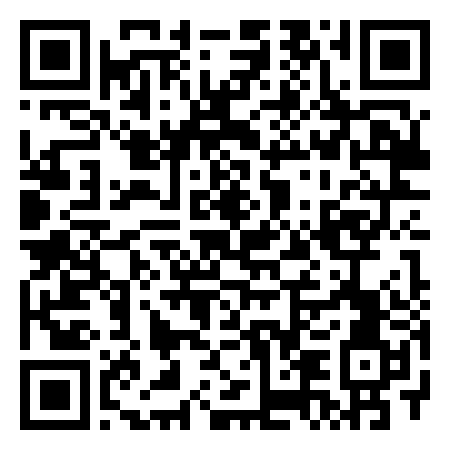 ANO–NE (jedna z metod učení)ŽIVOTABÁSEŇ (jedna z metod učení)Patřím k:	_______________________________________Mým domovem je:	_______________________________________Rád/a se chlubím:	_______________________________________Těší mě:	_______________________________________Umím:	_______________________________________Potřebuji:	_______________________________________Pyšný/á jsem:	_______________________________________Bojím se: 	_______________________________________Má oblíbená barva je:	_______________________________________Jsem: 	_______________________________________PRACOVNÍ LIST – BAŽANT OBECNÝUkrývá se ve vysoké trávě nebo v keřích na okraji luk a polí nebo menších lesíků. Je plachý. Po vyplašení vzlétne. Jeho let je těžkopádný a krátký. Peří samce je delší a krásně zbarvené. Živí se hmyzem, červy, plody rostlin a semeny. Je všežravý. Žije v naších krajích celý rok. Na jaře sedí samice na vejcích, z nichž se líhnou kuřata. Ta si hned po vylíhnutí sama hledají potravy. Je to pták nekrmivý. 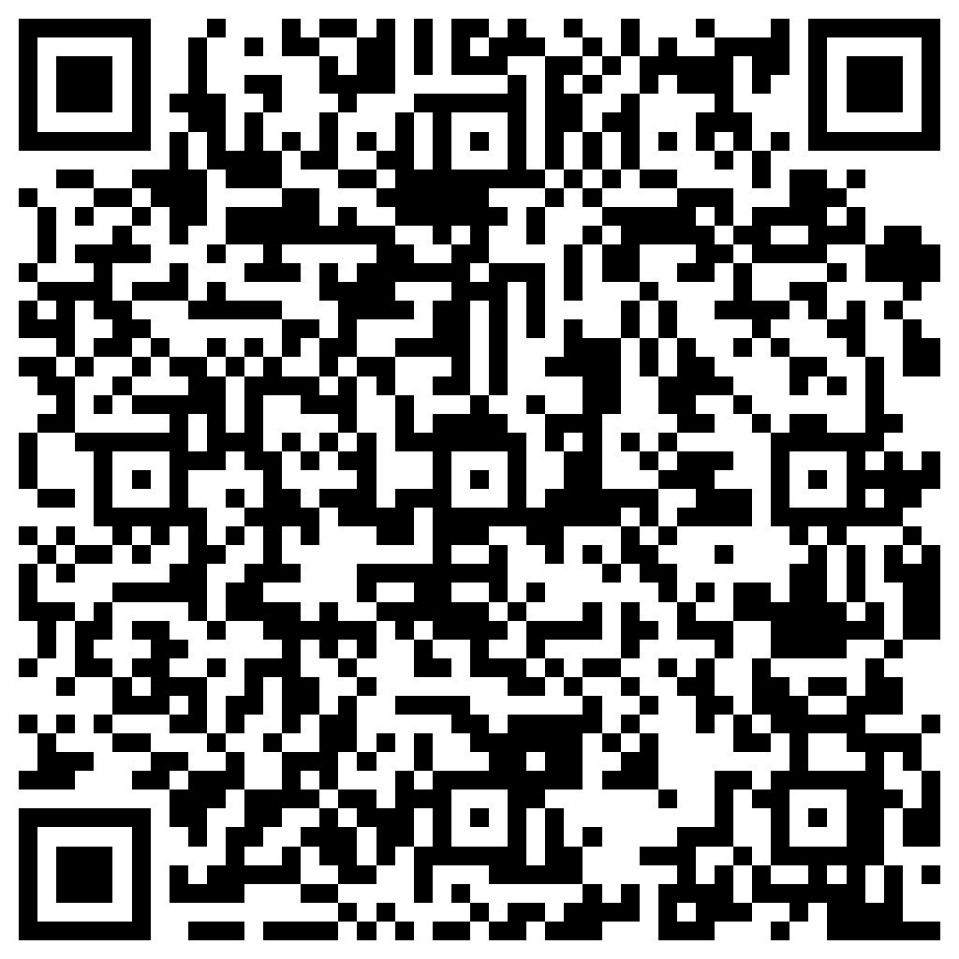 ANO–NE (jedna z metod učení)ŽIVOTABÁSEŇ (jedna z metod učení)Patřím k:	_______________________________________Mým domovem je:	_______________________________________Rád/a se chlubím:	_______________________________________Těší mě:	_______________________________________Umím:	_______________________________________Potřebuji:	_______________________________________Pyšný/á jsem:	_______________________________________Bojím se: 	_______________________________________Má oblíbená barva je:	_______________________________________Jsem: 	_______________________________________ŽIVOTABÁSEŇ – možné řešení pro představuPatřím k:	ptákům.Mým domovem je:	pole.Rád/a se chlubím:	tím, že umím být nenápadná.Těší mě:	vyhrabaná potrava.Umím:	se skrýt třeba v trávě. Potřebuji:	hmyz nebo rostliny k potravě.Pyšný/á jsem:	na to, že patřím ke stálým ptákům. Bojím se: 	že budu vyhubeným druhem.Má oblíbená barva je:	hnědá.Jsem: 	koroptev.Jak dokážu odpovědět na níže uvedené otázky:před čtenímčlánkupo přečteníčlánkupři čtení článku1. Koroptev je samice bažanta.ANO–NEANO–NEANO–NE2. Koroptev je všežravec.ANO–NEANO–NEANO–NE3. Koroptev odlétá na zimu do  teplých krajin.ANO–NEANO–NEANO–NE4. Samice je nenápadná.ANO–NEANO–NEANO–NE5. Je to pták hrabavý. ANO–NEANO–NEANO–NEJak dokážu odpovědět na níže uvedené otázky:před čtenímčlánkupo přečteníčlánkupři čtení článku1. Bažant je krmivý pták.ANO–NEANO–NEANO–NE2. Bažant je býložravec.ANO–NEANO–NEANO–NE3. Bažant je skvělý letec.ANO–NEANO–NEANO–NE4. Peří samce je zbarvené.ANO–NEANO–NEANO–NE5. Živí se hraboši.ANO–NEANO–NEANO–NE